UTÓTESZT AZ 1. TANÉV 6 FELADATLAPJÁNAK MEGOLDÁSA UTÁN („Megvalósítható kutatásalapú kémiatanítás” projekt, 2017. május-június)Ebben a fájlban a jelen bevezető után előbb a nyomtatható (két oldalas) teszt szerepel, majd a megoldókulcs következik, és végül az útmutató a tesztek értékeléséhez (a kitöltendő Excel fájl kódolási útmutatójával együtt). A megoldókulcsban a válaszok vastag betűvel vannak írva, és ezeket „V” betű is jelöli. További jelmagyarázat:V: Válasz/lehetséges (másik) válasz. A „/” jel alternatív jó megoldásokat választ el egymástól.[…] Nem szükséges a pont megadásához.R: esetlegesen megjelenő rossz válasz, amire NEM jár pont.A kérdések tartalmilag csak az e tanévben, a jelen projekt keretében megoldott 6 db feladatlap kapcsán tanultakra vonatkoznak. Az értékelés itemizált, Abban az esetben, ha a diák a jó megoldás mellé másik helytelen megoldást is ír (pl. a jód színe benzinben lila, sárga), és a rossz választ nem húzza át, az adott itemre nem adható pont.A feladatlap szerkezetének a feladatok nehézsége tekintetében ugyanolyannak kell lennie, mint az előtesztnek. A jelen tesztben a következő feladatok képviselik a Bloom-taxonómia egyes szintjeit (bár a besorolás nagyon nehéz, sőt egyes esetekben vitatható, és a szintek között átfedések is lehetnek):Ismeret (I): 1. a), 3. a), 5.; mindegyik feladat jó megoldása 1 pontot ér, összesen: 3 pontMegértés (É): 1. b), 4. a), 7. a); mindegyik feladat jó megoldása 1 pontot ér, összesen: 3 pontAlkalmazás (A): 3. b), 4. b), 6.; mindegyik feladat jó megoldása 1 pontot ér, összesen: 3 pontMagasabb rendű műveletek (M): összesen 9 pont2. a): 4 pont2. b): 1 pont7. b): 4 pontKérjük a javító tanár kollégákat, hogy az itemre járó pontszámot MINDEN ESETBEN rögzítsék a diákok által kitöltött lapokon és az Excel fájlban is a MEGFELELŐ rubrikában. Ezt segítik a tesztek kérdései mellett elhelyezett kis osztott téglalapok. Ezek bal oldali felében látható az Excel táblázat azon oszlopának jele, ahová az adott pontszámot be kell írni. (Ugyanez a pontszám kerül az adott osztott téglalap jobb oldali részébe is.) Természetesen minden kollégának az előteszt értékelésekor kitöltött Excel fájl oszlopaiba kell bevezetni folytatólagosan a jelen teszt eredményeit is. (Akinek ez a fájlja nincs meg, írjon egy e-mailt a luca@chem.elte.hu címre.) Az előtesztről vagy a jelen utótesztről hiányzó diákok sorainak megfelelő cellái maradjanak üresen a táblázatban, mert sajnos az ő eredményeik már nem értékelhetők.Menkó Orsolya és Hertner András TDK-zó hallgatók részt vettek a feladatok szövegezésében, ill. elkészítették a 4. b) feladat ábráját. Továbbá összesen 4 osztályban (1 db 7. osztály és 3 db 9. osztály) ki is próbálták a teszt előző változatát. Ezek tapasztalatai alapján véglegesítettük a feladatokat és a megoldókulcsot. Jelentkezett egy újabb tanár szakos hallgató (Vörös Éva) TDK munkára, és őt a motiváció érdekli. Ezért a feladatlap végére beillesztettünk két ilyen, motivációra vonatkozó nyílt kérdést is. 2017. május 23. és június 11. között külföldön leszek szabadságon, s emiatt többnyire e-mailt sem olvasok. A javítás közben felmerülő kérdéseket az alábbi KÉT címre kérjük elküldeni: luca@chem.elte.hu; ahandras@gmail.comA kitöltött Excel fájlt a lehető leghamarabbi időpontban, de legkésőbb 2017. június 14-ig kérem elküldeni e-mailben a fenti két címre (luca@chem.elte.hu; ahandras@gmail.com).A papír alapú kitöltött teszteket pedig szintén a lehető leghamarabb, de legkésőbb 2017. június 21-ig kérem postán vagy személyesen eljuttatni a következő címre: Szalay Luca, ELTE Kémiai Intézet
1117 Budapest, Pázmány Péter sétány 1/AIskola sorszáma: ….…	Tanár sorszáma: …....	Csoport sorszáma: .…...	Tanuló sorszáma: ..…..Kutatásunknak az a célja, hogy a kémia tanítását minél érdekesebbé és hatékonyabbá tegyük.Köszönjük, ha a legjobb tudásod szerint töltöd ki ezt a tesztet, mert azzal segíted a munkánkat.Kérjük, csak erre a lapra írd a válaszaidat, külön papírra ne dolgozz!1. a) Milyen színnel oldódik a jód benzinben?.......................................................................1. b) Hogyan magyarázható az alkohol részecskéinek szerkezetével, hogy az alkohol a vízzel és a benzinnel is elegyedik?………………………………………………………………………………………………………………………………………..…………………………………………………………………………………………………………………………………………………………….2. a) A tengervíz elpárologtatásakor először homokkal szennyezett tengeri só marad vissza. A további feldolgozáshoz fontos tudni, hogy mekkora tömegű sót tartalmaz a homokkal szennyezett só 100 grammja. Hogyan tudnád a sót elválasztani a homoktól, és meghatározni az így tisztított só tömegét? Írd le a tervezett folyamat lépéseit!………………………………………………………………………………………………………………………………………….…………………………………………………………………………………………………………………………………………………………….…………………………………………………………………………………………………………………………………………………………….…………………………………………………………………………………………………………………………………………………………….…………………………………………………………………………………………………………………………………………………………….2. b) Írj egy hibalehetőséget, ami miatt nem lesz teljesen pontos a fenti mérés eredménye!…………………………………………………………………………………………………………………………………………3. a) Hogyan tudnád kimutatni, hogy megtelt-e egy pohár szén-dioxid-gázzal?…………………………………………………………………………………………………………………………………………3. b) Hogyan tudnád kimutatni, hogy a krumpli keményítőt tartalmaz?………………………………………………………………………………………………………………………………………….4. a) Indokold meg az anyag szerkezetéről tanult ismereteid alapján, hogy miért oldódik a cukor lassabban hideg vízben, mint meleg vízben. (A hideg és a meleg víz ugyanakkora térfogatú, és pontosan ugyanannyi, ugyanolyan cukrot teszünk mindkettőbe. Egyik folyadékot se kevergetjük.)………………………………………………………………………………………………………………………………………….………………………………………………………………………………………………………………………………………….4. b) Növények leveleiből zöld színanyagokat tartalmazó oldatot készítünk. Ennek az oldott anyagait úgy választjuk szét, hogy a rajzon látható módon az oldatba állítunk egy fehér táblakrétát. Az oldat felszívódik a krétába, és az oldott anyagok különböző magasságban elhelyezkedő, színes csíkokra válnak szét. Miért nem azonos sebességgel haladnak az oldott anyagok részecskéi a krétában?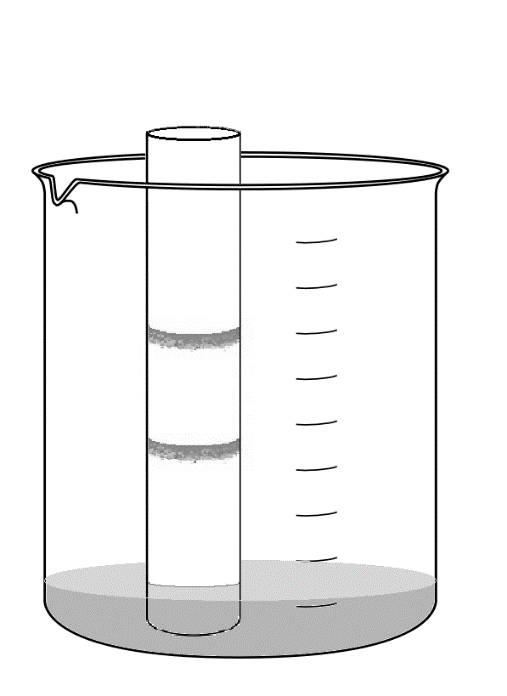 ………………………………………………………………………………………………………………………………………………………………………………………………………………………………………………………………………………………………………………………………..5. Hogyan állítható elő hidrogéngáz egy kémcsőben?…………………………………………………………………………………………………………………………………………………………….6. Egy felnőtteknek szervezett összejövetelen 1 dl (azaz 100 cm3) 12 térfogatszázalék alkoholt tartalmazó borból és 3 dl (azaz 300 cm3) szódavízből készítenek fröccsöt. Írd le, hogyan számolod ki, hány térfogatszázalék alkoholt tartalmaz ez a fröccs!7. a) Összeöntünk sósavat és nátrium-hidroxid-oldatot. Miért állapítható meg vöröskáposztalé segítségével, hogy a sósav vagy a nátrium-hidroxid-oldat kémhatást befolyásoló részecskéiből volt-e több az oldatokban az összeöntés előtt?……………………………………………………………………………………………………………………………………………………………………………………………………………………………………………………………………………………………………….7. b) Egy rendkívül rendetlen háztartásban felcímkézetlen dobozokban tárolják a következő anyagokat:1. borkősav	2. lúgkő (NaOH)		3. Hyperol (por alakban)	4. szódabikarbónaSzeretnénk rendet teremteni, ezért mind a 4 anyagból vizes oldatot készítettünk. A négyféle oldat azonosításához kizárólag fenolftaleinindikátort és üres kémcsöveket használhatunk, valamint az oldatokból vett minták egymáshoz is önthetők. Gondold végig és írd le, milyen kísérletek elvégzésével tudnád meghatározni, melyik edényben melyik anyag van! Minden kísérleti lépés után írd le azt is, milyen tapasztalatok lehetségesek, és hogy a tapasztalatokból milyen következtetéseket vonnál le.………………………………………………………………………………………………………………………………………….………………………………………………………………………………………………………………………………………….…………………………………………………………………………………………………………………………………………………………….…………………………………………………………………………………………………………………………………………………………….…………………………………………………………………………………………………………………………………………………………….…………………………………………………………………………………………………………………………………………………………….…………………………………………………………………………………………………………………………………………………………….Légy szíves, add meg a következő adataidat is!	A félévi jegyed kémiából:Annál nagyobb számot karikázz be, minél jobban kedveled a kémia tantárgyat (0: egyáltalán nem szeretted; 4: nagyon szeretted): 0	1	2	3	4Annál nagyobb számot karikázz be, minél fontosabbnak tartod, hogy a természettudományokban az elképzeléseinket kísérletekkel igazoljuk (0: egyáltalán nem fontos; 4: nagyon fontos):0	1	2	3	4Annál nagyobb számot karikázz be, minél inkább egyetértesz az alábbi kijelentéssel:„Jobban szeretem az olyan kísérleteket, amelyeket leírás (recept) alapján kell elvégezni, mint amelyeket nekem kell megtervezni.		0	1	2	3	4Folytasd a megkezdett mondatokat! A kémiaórákon számomra az a legérdekesebb, amikor……………………………………………………………………………………………………………………………………………………………………….A kémiaórákon számomra az a legunalmasabb, amikor………………………………………………………………………..…………………………………………………………………………………………………………………………………………………………….MEGOLDÁSOK 1. a) Milyen színnel oldódik a jód benzinben?V: lila/rózsaszín/ibolya (1 pont, I)R: sárga/barna/piros/kék/zöld stb.1. b) Hogyan magyarázható az alkohol részecskéinek szerkezetével, hogy az alkohol a vízzel és a benzinnel is elegyedik?V: Az alkohol részecskéknek/molekuláknak vannak a vizet kedvelő/”vízbarát”/poláris/vízoldható és a benzint (zsírt) kedvelő/„zsírbarát”/apoláris/zsíroldható/nem poláris részei is./Mert az alkohol részecskéi kettős oldékonyságúak.(1 pont, É)R: A részecskék méretével/tömegével/sűrűségével/a molekulákat felépítő atomok minőségével történő indoklás./ A benzinben és a vízben is van alkohol./Mindkettő poláris/apoláris/hasonló a szerkezeti felépítésük.2. a) A tengervíz elpárologtatásakor először homokkal szennyezett tengeri só marad vissza. A további feldolgozáshoz fontos tudni, hogy mekkora tömegű sót tartalmaz a homokkal szennyezett só 100 grammja. Hogyan tudnád a sót elválasztani a homoktól, és meghatározni az így tisztított só tömegét? Írd le a tervezett folyamat lépéseit!V: I. alternatív megoldás:1. lépés: A keverékhez vizet öntök [és kevergetem]. (1 pont, M)2. lépés: A homokot [tölcsérrel és szűrőpapírral] kiszűröm./Megvárom, amíg a homok leülepszik, és leöntöm a fölötte lévő folyadékot egy másik edénybe. (1 pont, M)3. lépés: A folyadékot/oldatot [vízfürdőn] bepárolom/megszárítom a homokot. (1 pont, M)4. lépés: Megmérem a bepárlás és szárítás után a só tömegét./Megmérem a megszárított homok tömegét, és kivonom a keverék 100 g-os tömegéből. (1 pont, M)II. alternatív megoldás:1. lépés: Lemérem a víz tömegét. (1 pont, M)2. lépés: A keverékre ráöntöm az ismert tömegű vizet [és kevergetem]/feloldom a sót az ismert tömegű vízben. (1 pont, M)3. lépés: A homokot [tölcsérrel és szűrőpapírral] kiszűröm./Megvárom, amíg a homok leülepszik, és leöntöm a fölötte lévő folyadékot egy másik edénybe. (1 pont, M)4. lépés: Megmérem a szűrlet/sóoldat tömegét és kivonom belőle a víz tömegét. A tömegnövekedést a feloldott só okozta. (1 pont, M)Megjegyzés: Az egyes lépésekre mindaddig adhatók a pontok, amíg valamilyen elvi hiba nincs a tervben. Összesen 4 pont adható akkor is, ha formálisan ugyan négynél kevesebb lépés szerepel, de a terv gondolatmenete jó.R: Olyan szitával szitálom, amelynek lyukain csak a homok/só fér át./ Megolvasztom a keveréket./Csak a kísérlet elvét írja le, de lépéseket nem (a só oldódik vízben, a homok nem)./Maró hatású anyaggal lemarnám a sóról a homokot.2. b) Írj egy hibalehetőséget, ami miatt nem lesz teljesen pontos a fenti mérés eredménye!V: Példák a lehetséges válaszokra: (1 pont, M)Nincs elég víz az összes só feloldásához./Nem várjuk meg, hogy az összes só feloldódjon./Sóoldat marad a homok szemcséi között/a szűrőpapíron./A só/homok kiszárítása nem tökéletes./A homokon kívül más szennyezés is lehet benne./Túl nagy lyukú szűrő./A homok részecskéi is átjutnak a szűrőn./Nem várjuk meg, hogy teljesen leülepedjen a homok./Véletlenül kilöttyintünk valamennyit az oldatból./Tömegmérési hibát vétünk./Bármely olyan válasz, amely a helytelenül megoldott 2. a) feladatra vonatkozó hibalehetőség lehet, pl. ha szitálással oldja meg a 2. a) feladatot, akkor a 2. b) esetében elfogadható válasz a „a szita résein átjuthat az apróbb homok/só szemcse is”.R: Túl általános megfogalmazás, pl.: Nem szakszerű az eszköz./Rosszul mérünk./Ügyetlen vagyok./Elválasztási hibát vétünk.Megjegyzés: A mérés hibaforrásainak azonosítása nyilvánvalóan feltétele a mérési hiba csökkentésének.3. a) Hogyan tudnád kimutatni, hogy megtelt-e egy pohár szén-dioxid-gázzal?V: Az égő gyújtópálca/gyertya/tűz elalszik benne./Égő gyújtópálcával/égő gyufával/égő gyertyával. /A pohárba töltött meszes víz megzavarosodik. (1 pont, I)R: Kísérletezéssel./A belerakott anyag elszíntelenedik./Nem gyullad meg a …, ha meggyújtom.3. b) Hogyan tudnád kimutatni, hogy a krumpli keményítőt tartalmaz?V: Jódoldattal/Lugol-oldattal/Betadinnal/jóddal [kék/liláskék/sötét/lila elszíneződést mutat]. (1 pont, A)R: Kifehéredik a krumpli./Lereszelt krumplit vízbe áztatva kiülepszik a keményítő./Sav-bázis indikátorral.4. a) Indokold meg az anyag szerkezetéről tanult ismereteid alapján, hogy miért oldódik a cukor lassabban a hideg vízben, mint a meleg vízben. (A hideg és a meleg víz ugyanakkora térfogatú, és pontosan ugyanannyi, ugyanolyan cukrot teszünk mindkettőbe. Egyik folyadékot se kevergetjük.)V: A részecskék magasabb hőmérsékleten gyorsabban mozognak [ezért a meleg vizet tartalmazó edényben a cukorrészecskék gyorsabban tudnak elkeveredni a víz részecskéivel, mint a hideg vizet tartalmazó edényben]./A részecskék alacsonyabb hőmérsékleten lassabban mozognak [ezért a hideg vizet tartalmazó edényben a részecskék lassabban tudnak elkeveredni, mint a meleg vizet tartalmazó edényben]. /A meleg víz részecskéi és a cukor részecskéi gyorsabban mozognak a magas hőmérsékleten, ezért a meleg vízbe több részecske kerül [időegység alatt] a cukorból, mint a hideg vízbe. (1 pont, É)Megjegyzés: Csak az olyan értelmű válaszok fogadhatók el, amelyek közvetlenül vagy közvetve az anyag részecskéinek hőmérséklet által befolyásolt mozgására vonatkoznak, és a megfogalmazás szerint a részecskék mozgása magasabb hőmérsékleten intenzívebb.R: Mert a meleg vízben gyorsabban oldódik a cukor./A cukor vagy a víz konkrét szerkezetével próbálja magyarázni./Gyorsabban/lassabban mozognak a részecskék (nem írja le, hogy melyik közegben)./Mert a részecskék meleg/hideg vízben gyorsabban/lassabban rezegnek.4. b) Növények leveleiből zöld színanyagokat tartalmazó oldatot készítünk. Ennek az oldott anyagait úgy választjuk szét, hogy a rajzon látható módon az oldatba állítunk egy fehér táblakrétát. Az oldat felszívódik a krétába, és az oldott anyagok különböző magasságban elhelyezkedő, színes csíkokra válnak szét. Miért nem azonos sebességgel haladnak az oldott anyagok részecskéi a krétában?V: Az oldott anyagok részecskéi különböző erősséggel/módon kötődnek a kréta részecskéihez/különböző erősségű kölcsönhatás alakul ki a kréta és a részecskék között [miközben a hajszálcsövesség miatt felfele kúsznak a krétarúdban]./A részecskék eltérő polaritása/szerkezeti felépítése miatt. 1 pont, A)R: A részecskék tömegével/méretével/sűrűségével /oldhatóságával/felszívódási sebességével/oldódási sebességével való indoklás./Kémiai reakcióval való indoklás./Mert az anyagok részecskéi nem egyeznek meg.Megjegyzés: A részecskék tömege, ill. mérete valóban befolyásolja azt, hogy milyen sebességgel haladnak a krétában, de önmagukban ezek a tényezők nem magyarázzák a haladási sebességek közötti különbséget.5. Hogyan állítható elő hidrogéngáz egy kémcsőben?V: Sósavból/bármely savból cinkkel/magnéziummal/bármely, a fémek reakcióképességi sorában a hidrogéntől balra található fémmel./ Víz és alkálifém vagy alkáliföldfém reakciójával. Vízelektrolízissel [a hidrogént elkülönítetten felfogva]. (1 pont, I)R: Bármely olyan módszer, amelynek alkalmazásakor nem fejlődik hidrogéngáz vagy nem hidrogéngáz fejlődik és/vagy kémcsőben nem valósítható meg. Megjegyzés: A „Vízelektrolízissel [a hidrogént elkülönítetten felfogva].” válasz szigorúbb megítélése lehetne az is, hogy nem fogadható el, mivel az előálltáshoz nem egyetlen kémcsőre van szükség (csak a felfogás során kerül egy kémcsőbe a hidrogéngáz). Azonban a megadható ponttal honorálni szeretnénk a tanuló ilyen irányú tudását és találékonyságát.6. Egy felnőtteknek szervezett összejövetelen 1 dl (azaz 100 cm3) 12 térfogatszázalék alkoholt tartalmazó borból és 3 dl (azaz 300 cm3) szódavízből készítenek fröccsöt. Írd le, hogyan számolod ki, hány térfogatszázalék alkoholt tartalmaz ez a fröccs!V:/A hígítás hatására a térfogat négyszeresre nő, tehát a térfogatszázalékban megadott töménység negyedére csökken./Bármely más helyes megoldás (pl. az alkoholtartalom kiszámításán keresztül történő számítás). (1 pont, A)Megjegyzés: Ha a tanulók rákérdeznek erre, akkor azt kell nekik mondani, hogy a térfogatok összeadhatók. Ha csak a végeredmény szerepel, arra nem jár pont, mert a kérdés úgy szól, hogy le kell írni, hogyan végezné a tanuló a számolást.7. a) Összeöntünk sósavat és nátrium-hidroxid-oldatot. Miért állapítható meg vöröskáposztalé segítségével, hogy a sósav vagy a nátrium-hidroxid-oldat kémhatást befolyásoló részecskéiből volt-e több az oldatokban az összeöntés előtt?V: A vöröskáposztalé jellegzetes/eltérő/különböző/színekkel jelzi a [savas, semleges, lúgos] kémhatást/pH-t./ Mert a vöröskáposzta egy [természetes] indikátor. (1 pont, É)R: A vöröskáposztalé semlegesíti az oldatokat.Megjegyzés: Az is elfogadható válasz, ha a tanuló helyesen megadja a vöröskáposztalé színét a savas, ill. lúgos kémhatású oldatokban. A színeket azonban nem kell tudnia pont megadásához, ill. a savas, semleges és lúgos szavak is hiányozhatnak a válaszból.7. b) Egy rendkívül rendetlen háztartásban felcímkézetlen dobozokban tárolják a következő anyagokat:1. borkősav	2. lúgkő (NaOH)		3. Hyperol (por alakban)	4. szódabikarbónaSzeretnénk rendet teremteni, ezért mind a 4 anyagból vizes oldatot készítettünk. A négyféle oldat azonosításához kizárólag fenolftaleinindikátort és üres kémcsöveket használhatunk, valamint az oldatokból vett minták egymáshoz is önthetők. Gondold végig és írd le, milyen kísérletek elvégzésével tudnád meghatározni, melyik edényben melyik anyag van! Minden kísérleti lépés után írd le azt is, milyen tapasztalatok lehetségesek, és hogy a tapasztalatokból milyen következtetéseket vonnál le.V:I. alternatív megoldás:1. lépés: Fenolftaleinindikátort csöppentek a minták egy-egy részletéhez. A 2 színtelen oldat a borkősav és a Hyperol, a 2 lila a lúgkő és a szódabikarbóna. (1 pont, M)2. lépés: Az egyik, fenolftaleinnel színtelen oldatot hozzáöntjük annak a két oldatnak az újabb részletéhez, amelyek fenolftalein hatására lila/rózsaszín/ciklámen/magenta/bíbor színt mutattak.a) Ha az egyik esetben van pezsgés, akkor ez, a fenolftaleinnel színtelen oldat a borkősavé volt, és a másik, fenolftaleinnel színtelen oldat a Hyperol. Amelyik fenolftaleinnel lila színű oldat pezsgett, az a szódabikarbóna, amelyik nem, az a lúgkő oldata. (1 pont, M)b) Ha egyik esetben sincs pezsgés, akkor ez, a fenolftaleinnel színtelen oldat a Hyperolé volt, és a másik, fenolftaleinnel színtelen oldat a borkősavé. (1 pont M)Ebben az esetben 3. lépés is szükséges: A borkősav oldatából mindkét olyan mintához öntünk, amelyik fenolftaleinnel lila színű lett. Amelyik pezseg, az a szódabikarbóna oldata, amelyik nem, az a lúgkőé. (1 pont, M).2. lépés (alternatív megoldás): Az egyik, fenolftaleinnel lila oldatot hozzáöntjük annak a két oldatnak az újabb részletéhez, amelyek fenolftalein hatására színtelenek voltak.a) Ha az egyik esetben van pezsgés, akkor ez, a fenolftaleinnel lila oldat a szódabikarbónáé volt, és a másik, fenolftaleinnel lila oldat a lúgkőé. Amelyik fenolftaleinnel színtelen oldat pezsgett, az a borkősav, amelyik nem, az a Hyperol oldata. (1 pont, M)b) Ha egyik esetben sincs pezsgés, akkor ez, a fenolftaleinnel lila oldat a lúgkőé volt, és a másik, fenolftaleinnel lila oldat a szódabikarbónáé. (1 pont, M)Ebben az esetben 3. lépés is szükséges: A szódabikarbóna oldatából mindkét olyan mintához öntünk, amelyik fenolftaleinnel színtelen volt. Amelyik pezseg, az a borkősav oldata, amelyik nem, az a Hyperolé. (1 pont, M).II. alternatív megoldás:1. lépés: Az oldatokat páronként egymásba öntjük, ahol gázfejlődés van, az a borkősav és a szódabikarbóna. (1 pont, M)2. lépés: A borkősav és a szódabikarbóna oldatai között fenolftaleinnel teszünk különbséget. Amelyikkel lila/rózsaszín színt kapunk, az a szódabikarbóna oldata (1 pont, M), a másik a borkősavé. (1 pont, M)3. lépés: A nátrium-hidroxid-oldathoz és a Hyperol-oldathoz szintén fenolftaleint adunk, és úgy azonosítjuk. Amelyikkel lila/rózsaszín színt kapunk, az a nátrium-hidroxid-oldat, a másik a Hyperol-oldat (1 pont, M).III. alternatív megoldás: Bármilyen más gondolatmenet, amellyel helyesen azonosíthatók az anyagok. (Például a gyakorlatban is kipróbált módszer szerint kb. azonos tömegű szilárd NaOH és szódabikarbóna kb. azonos térfogatú vízben való oldásakor, azonos cseppszámú fenolftalein alkalmazása mellett a NaOH oldata erősebb lila színt mutat, mint a szódabikarbónáé.) Alternatív megoldások esetén minden anyag elvileg helyes, egyértelmű azonosításáért 1 pont jár (összesen 4 anyag, 4 pont, M).R: Csak a mérés elvét írják le, pl. a fenolftalein színét különböző kémhatású oldatokban./Standard szilárd anyagokkal hasonlítom össze a talált anyagokat (pl. veszek Hyperolt, és megnézem, hogy ugyanúgy néz-e ki, ugyanolyan-e a szaga)./Az oldhatóságuk különbsége alapján./Szag alapján.Megjegyzés: Ha a tanulók megkérdezik, akkor az azonosításhoz a szükséges mennyiségű üres kémcső áll rendelkezésre (vagyis a kémcsövek száma nem korlátozott).VÉGE AZ 1. TANÉV VÉGI UTÓTESZT MEGOLDÓKULCSÁNAKÚTMUTATÓ AZ 1. TANÉV VÉGI UTÓTESZT MEGÍRATÁSÁHOZ ÉS ÉRTÉKELÉSÉHEZAz ennek a Word fájlnak a 2. és a 3. oldalán található utóteszt pontosan olyan hosszú, hogy egy A4 papírlap két oldalára elférjen. Ha mégis 2 papírlapra lesz kinyomtatva, akkor azokat össze kell tűzni, mert az azonosítást lehetővé tévő sorszámok csak az egyik oldalon szerepelnek. Ezt a 4 sorszámot (az iskoláét, a tanárét, az osztályét vagy tanulócsoportét és a tanulóét (amelyeknek megadását ld. a következő oldalon lévő táblázatban) már a teszt megíratása előtt rá kell írni minden tanuló utótesztjére. (Ezek közül az első három célszerűen már a nyomtatás előtt kitölthető.) Ugyanezek a sorszámok kerültek minden tanuló előtesztjeire is, az egyértelmű azonosíthatóság érdekében.Az utóteszt megírására is pontosan 40 percet kell biztosítani a tanulóknak és az írása közben semmilyen segítséget sem kaphatnak.A tanulók ne kapjanak semmilyen érdemjegyet vagy egyéb jutalmat, ill. büntetést az utóteszt megírásáért, de arra meg kell kérni őket, hogy a tudásuk legjavát nyújtsák. Emlékeztetni kell őket arra, hogy az osztály (vagy tanulócsoport) most egy olyan szakmódszertani kísérletben vesz részt, amellyel azt szeretnénk kideríteni, hogy hogyan lehet érdekesen és hatékonyan tanítani a kémiát. Tehát a munkájuk nagyon fontos, és a teszteken nyújtott teljesítményük befolyásolja a kutatás eredményét.Amelyik diák nem írta meg az előtesztet, annak nem kell megírnia az utótesztet sem. (Természetesen ők is megírhatják az utótesztet, és a javító tanár értékelheti is a munkájukat, de a kutatás eredményei szempontjából ezek nem vehetők figyelembe.) A tesztek kitöltése utólagosan nem pótolható. Ha egy tanuló nem ír meg egy utótesztet, akkor a további tanévekben a többi utótesztet már nem kell megírnia, illetve a tesztjeinek az eredményeit nem kell értékelni.A kiértékeléshez azon Excel tábla „AA”-tól „AP” jelű oszlopainak kitöltésére van szükség, amelynek „A”-tól „Z” jelű oszlopait az előteszt értékelése után töltötte ki minden tanár kolléga. KÉRJÜK, HOGY ENNEK A TÁBLÁZATNAK A FORMÁTUMÁN SEMMIT NE VÁLTOZTASSANAK, ÉS SEMMI MÁST NE ÍRJANAK BELE, MINT AZ ALÁBB MEGADOTT MÓDON KIJELÖLT ÉRTÉKEKET! Minden változtatás megnehezítené ugyanis az adatok országos szintű összesítését. Ezért bármely egyéb közlendőjüket Szalay Lucának és Hertner Andrásnak írják meg e-mailben, a következő címekre: luca@chem.elte.hu;ahandras@gmail.comAz országos szinten összesített adatoknak csak a statisztikai átlagát és az azokból levont következtetéseket publikáljuk. A tanár kollégák kérésére azonban szívesen kiállítunk igazolást a kutatásban való részvételükről.AZ ISKOLÁK, TANÁROK ÉS OSZTÁLYOK SORSZÁMAI, A FELADATLAPOK TIPUSAI								853 főA tanuló saját sorszáma a 2016. szeptemberében érvényes osztály- vagy csoportnévsorban kapott száma.A tanuló az előteszten kapott 4 sorszámát a projekt teljes 4 éve alatt viszi magával (akkor is, ha más osztályba kerül). Tehát minden utóteszten ugyanazt a 4 sorszámot kapja a tanuló, mint az előteszten kapott. Így az összes utóteszt adatait is az Excelnek ugyanabba a sorába kell majd beírni, ahová most az adott diák előtesztjének az adatai kerültek. Így kapunk összehasonlítató eredményeket.A feladatlapok típusai:1. típus: receptszerű változat2. típus: receptszerű változat + elméleti problémamegoldás3. típus: kísérlettervező változat.Amilyen típusú feladatlapot kijelöltünk az adott tanulónak, végig a 4 tanév alatt ugyanolyan típusú feladatlapot kell megoldania (hogy a fejlődésére gyakorolt hatás követhető legyen).A tanuló addig vehet részt a kutatásban, amígugyanolyan típusú feladatlapokat tud megoldani, mint a legelső alkalommal ésamíg minden tesztet megírt, amit addig meg kellett írnia.AZ EXCEL TÁBLA OSZLOPAIBA AZ 1. TANÉV VÉGI UTÓTESZT ÉRTÉKELÉSEKOR BEÍRANDÓ ÉRTÉKEKA javító tanár természetesen saját belátása szerint ítélheti meg, hogy a megoldókulcsban és az alábbi útmutatóban írtak szerint jár-e az adott pont a tanulónak, hiszen mindig a válasz értelmét kell vizsgálni.AA oszlopba: 1: Ha az 1. a) feladatra adott válaszban szerepel a megoldókulcsban helyesnek elfogadott szín (és rosszul megadott szín nem szerepel).0: Minden egyéb esetben.AB oszlopba: 1: Ha az 1. b) feladatra adott válaszban szerepel a megoldókulcsban helyesnek elfogadott válasz (és rosszul megadott válasz nem szerepel).0: Minden egyéb esetben.AC oszlopba:A 2. a) feladatra adott válaszra a megoldókulcs alapján adható pontszám.AD oszlopba:1: Ha a 2. b) feladatra adott válaszban szerepel konkrét, elfogadható hibalehetőség (ld. a példákat a megoldókulcsban).0: Minden egyéb esetben.AE oszlopba:1: Ha a 3. a) feladatra adott válasz a megoldókulcs értelmében elfogadható.0: Minden egyéb esetben.AF oszlopba:1: Ha a 3. b) feladatra adott válasz a megoldókulcs értelmében elfogadható.0: Minden egyéb esetben.AG oszlopba:1: Ha a 4. a) feladatra adott válasz a megoldókulcs értelmében elfogadható.0: Minden egyéb esetben.AH oszlopba:1: Ha a 4. b) feladatra adott válasz a megoldókulcs értelmében elfogadható.0: Minden egyéb esetben.AI oszlopba:1: Ha az 5. feladatra adott válasz a megoldókulcs értelmében elfogadható.0: Minden egyéb esetben.AJ oszlopba:1: Ha a 6. feladatra adott válasz a megoldókulcs értelmében elfogadható.0: Minden egyéb esetben.AK oszlopba:1: Ha a 7. a) feladatra adott válasz a megoldókulcs értelmében elfogadható.0: Minden egyéb esetben.AL oszlopba:A 7. b) feladatra adott válaszra a megoldókulcs alapján adható pontszám.AM oszlopba:A tanuló 7. év félévi érdemjegye kémiából.AN oszlopba:A tanuló által arra a kérdésre adott válasz, hogy mennyire kedveli a kémiatantárgyat (a tanuló által bekarikázott szám).AO oszlopba:A tanuló által arra a kérdésre adott válasz, hogy mennyire tartja fontosnak azt, hogy a természettudományokban az elképzeléseinket kísérletekkel igazoljuk (a tanuló által bekarikázott szám).AP oszlopba:A tanuló által az alábbi kérdésre adott válaszként bekarikázott szám:Annál nagyobb számot karikázz be, minél inkább egyetértesz az alábbi kijelentéssel:„Jobban szeretem az olyan kísérleteket, amelyeket leírás (recept) alapján kell elvégezni, mint amelyeket nekem kell megtervezni.”		1	2	3	4A motivációra vonatkozó utolsó két kérdésre kapott választ nem kell a javító tanárnak értékelnie.VÉGE AZ 1. TANÉV VÉGI UTÓTESZT MEGÍRATÁSI ÉS ÉRTÉKELÉSI ÚTMUTATÓJÁNAKNAGYON KÖSZÖNÖM MINDEN KOLLÉGA ÉS A HALLGATÓK ÁLDOZATOS MUNKÁJÁT!Budapest, 2017. május 4.					Szalay LucaIskola sorszáma és rövidített neveTanár sorszáma és neve(névsorban)Csoport / osztály sorszámaLétszám (fő)Feladatlaptípusa1. Hőgyes Endre G.1. Bárány Zsolt Béla1.352.2. Eötvös J. G., Bp.2. Dancsó Éva2.143.3. Berzsenyi D. G.3. Dobóné Dr. Tarai Éva3.272.2. Eötvös J. G., Bp.4. Ferenczyné Molnár Márta4.163.4. Kempelen Farkas G.5. Gajdosné Szabó Márta5.333.4. Kempelen Farkas G.5. Gajdosné Szabó Márta6.232.5. Újpesti Könyves G.6. Hangené Csuhaj Katalin (Faludi)7.331.6. Toldy F. G.7. Kiss Edina Dr.8.331.7. Óbudai G.8. Kosztelnik Erzsébet9.311.7. Óbudai G.8. Kosztelnik Erzsébet10.333.8. Patrona Hungariae9. Moldoványi Cecília11.181.8. Patrona Hungariae9. Moldoványi Cecília12.201.9. Városmajori G.10. Nagyné Hodula Andrea13.301.10. Egri Dobó I. G.11. Prókainé Hajnal Zsuzsa14.353.11. Eötvös J. Gyak. G.12. Sarka Lajos15.302.12. ELTE Trefort G.13. Schróth Ágnes dr.16.311.12. ELTE Trefort G.13. Schróth Ágnes dr.32.293.13. ELTE Apáczai G.14. Sebőné Bagdi Ágnes17.322.13. ELTE Apáczai G.14. Sebőné Bagdi Ágnes18.343.14. Kiskunhalasi Ref.15. Somogyvári Rita19.162.14. Kiskunhalasi Ref.15. Somogyvári Rita31.152.15. Szent István G.16. Sumi Ildikó20.331.16. Szentendrei Ref. G.17. Szakács Erzsébet21.341.16. Szentendrei Ref. G.17. Szakács Erzsébet22.343.6. Toldy F. G.18. Szarkovitz Judit23.302.2. Eötvös J. G. Bp.19. Tóthné Tarsoly Zita24.153.2. Eötvös J. G. Bp.19. Tóthné Tarsoly Zita25.123.17. Kosztolányi D. G.20.Weiszkopfné Kövesközi Zsuzsa26.272.17. Kosztolányi D. G.20.Weiszkopfné Kövesközi Zsuzsa27.323.18. Németh L. G.21. Zagyi Péter28.261.18. Németh L. G.21. Zagyi Péter29.292.14. Kiskunhalasi Ref.22. Zseni Zsófia30.132.